1st Annual TRF/Florida Gathering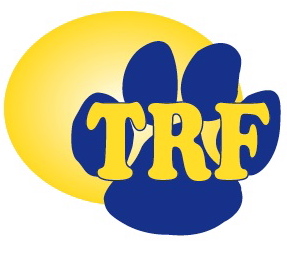 February 3, 2022 @ NOONThief River Falls Friends & AlumniAll TRF people are welcome; not just school matesJoin us for a TRF_Florida_Gathering February 3, 2022 @ NOONLunch, Water & Coffee will be served at a nominal costLocation Eisenhower Reg. Rec. Center (Admiral Nimitz Room) 3560 Buena Vista Blvd, The Villages, FL.Please confirm to TRF.Florida.Gathering@gmail.com